 EMERGENCY MEETING NOTICEThere will be a meeting of the Statewide Independent Living Council on Monday  June 1st, 2020 from 1pm-2:30pm on ZOOM Meeting.  Join from PC, Mac, Linux, iOS or Android: https://zoom.us/j/98352017954?pwd=YnhrV1RpaUFoSVFHRlFMMDZtalJzUT09    Password: 963703Or Telephone:    Dial:    USA 602 333 0032    Conference code: 523927    Find local AT&T Numbers:  https://www.teleconference.att.com/servlet/glbAccess?process=1&accessNumber=6023330032&accessCode=5239271pm- 1:05pm 		Roll call1:05pm- 1:10pm 	 Statement of the appeal  request1:10pm- 1:25 pm  	RIL Appeal letter presentation from Yavonka1:25pm- 2:15pm	 Part B video 2:15pm - 2:30			 Part B funding Discussion  and questionsAdjournment 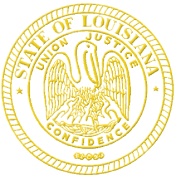 OkState of LouisianaOffice of the GovernorDisability AffairsStatewide Independent Living CouncilJohn Bel EdwardsGovernorState of LouisianaOffice of the GovernorDisability AffairsStatewide Independent Living CouncilBambi PolotzolaExecutive DirectorDisability AffairsJessica Lewis, MBASILC Executive  Director